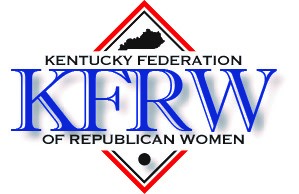 Kentucky Federation of Republican Women2024 Scholarship ProgramThe Kentucky Federation of Republican Women grants a $1,500.00 scholarship to a college-bound high school senior girl who has been politically active within the Republican Party. The qualified applicant will graduate from a Kentucky high school in 2024, is or will be a registered Republican, and plans to enroll at an accredited college or university in Kentucky.The complete application will include the following:Completed application formA one-page typed essay about a Republican woman you admire or who has influenced your life and whyAn official copy of your high school transcript, which may be mailed separatelyTwo letters of recommendationThe completed application must be mailed with a postmark no later than Wednesday, April 3, 2024, to:Patty HarmanKFRW Scholarship Chair134 Paul Revere DriveGeorgetown, KY 40324KFRW Scholarship Application FormName:Name:Name:Street address:Street address:Street address:City:State:ZIP:Phone:Email address:Email address:Proposed college or university:Proposed college or university:Proposed college or university:Please give a summary of your political activities within the Republican Party. If more space is needed, please attach additional information. (Please keep in mind that becoming a registered voter is not political activity. School club activity should not be included in this section. Please include school club activity in your list of high school activities.)Summary of community and/or church activities: (If more space is needed, please attach additional information).High School InformationHigh School InformationHigh School InformationName of High School:Name of High School:Name of High School:Street address:Street address:Street address:City:State:ZIP:Anticipated graduation date:Cumulative Grade Point Average:Cumulative Grade Point Average:Summary of high school activities and achievements: (If more space is needed, please attach additional information)Summary of high school activities and achievements: (If more space is needed, please attach additional information)Summary of high school activities and achievements: (If more space is needed, please attach additional information)I verify that the information in this application is true and accurate to the best of my knowledge.Signature of applicant:                                                                                 DateI verify that the information in this application is true and accurate to the best of my knowledge.Signature of applicant:                                                                                 DateI verify that the information in this application is true and accurate to the best of my knowledge.Signature of applicant:                                                                                 Date